ook@express-m.ruwww.express-m21.ru(8352) 29-50-33Номер упаковки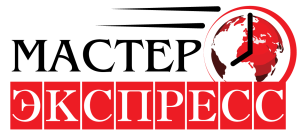 ook@express-m.ruwww.express-m21.ru(8352) 29-50-33Номер заявкиОт кого (Отправитель)От кого (Отправитель)От кого (Отправитель)От кого (Отправитель)От кого (Отправитель)От кого (Отправитель)От кого (Отправитель)От кого (Отправитель)От кого (Отправитель)От кого (Отправитель)От кого (Отправитель)От кого (Отправитель)Название фирмы:Название фирмы:Название фирмы:Название фирмы:Название фирмы:Название фирмы:Название фирмы:Название фирмы:Название фирмы:Название фирмы:Название фирмы:Название фирмы:Страна:Адрес:Страна:Адрес:Страна:Адрес:Страна:Адрес:Страна:Адрес:Страна:Адрес:Страна:Адрес:Страна:Адрес:Страна:Адрес:Страна:Адрес:Страна:Адрес:Страна:Адрес:Имя отправителя:E-mail:Имя отправителя:E-mail:Имя отправителя:E-mail:Имя отправителя:E-mail:Имя отправителя:E-mail:Имя отправителя:E-mail:Имя отправителя:E-mail:Имя отправителя:E-mail:Имя отправителя:E-mail:Имя отправителя:E-mail:Имя отправителя:E-mail:Имя отправителя:E-mail:Тел. / Факс:Тел. / Факс:Тел. / Факс:Тел. / Факс:Тел. / Факс:Тел. / Факс:Тел. / Факс:Тел. / Факс:Тел. / Факс:Тел. / Факс:Тел. / Факс:Тел. / Факс:Кому (Получатель)Кому (Получатель)Кому (Получатель)Кому (Получатель)Кому (Получатель)Кому (Получатель)Кому (Получатель)Кому (Получатель)Кому (Получатель)Кому (Получатель)Кому (Получатель)Кому (Получатель)Название фирмы:Название фирмы:Название фирмы:Название фирмы:Название фирмы:Название фирмы:Название фирмы:Название фирмы:Название фирмы:Название фирмы:Название фирмы:Название фирмы:Страна:Адрес:MASTER express не доставляет в почтовые ящикиСтрана:Адрес:MASTER express не доставляет в почтовые ящикиСтрана:Адрес:MASTER express не доставляет в почтовые ящикиСтрана:Адрес:MASTER express не доставляет в почтовые ящикиСтрана:Адрес:MASTER express не доставляет в почтовые ящикиСтрана:Адрес:MASTER express не доставляет в почтовые ящикиСтрана:Адрес:MASTER express не доставляет в почтовые ящикиСтрана:Адрес:MASTER express не доставляет в почтовые ящикиСтрана:Адрес:MASTER express не доставляет в почтовые ящикиСтрана:Адрес:MASTER express не доставляет в почтовые ящикиСтрана:Адрес:MASTER express не доставляет в почтовые ящикиСтрана:Адрес:MASTER express не доставляет в почтовые ящикиИмя получателя:Имя получателя:Имя получателя:Имя получателя:Имя получателя:Имя получателя:Имя получателя:Имя получателя:Имя получателя:Имя получателя:Имя получателя:Имя получателя:Тел. / Факс:Тел. / Факс:Тел. / Факс:Тел. / Факс:Тел. / Факс:Тел. / Факс:Тел. / Факс:Тел. / Факс:Тел. / Факс:Тел. / Факс:Тел. / Факс:Тел. / Факс:Имя и подпись отправителяИмя и подпись отправителяИмя и подпись отправителяИмя и подпись отправителяИмя и подпись отправителяИмя и подпись отправителяИмя и подпись отправителяИмя и подпись отправителяИмя и подпись отправителяИмя и подпись отправителяИмя и подпись отправителяИмя и подпись отправителяС условиями доставки MASTER express ознакомлен и согласен (см.: www.express-m21.ru)С условиями доставки MASTER express ознакомлен и согласен (см.: www.express-m21.ru)С условиями доставки MASTER express ознакомлен и согласен (см.: www.express-m21.ru)С условиями доставки MASTER express ознакомлен и согласен (см.: www.express-m21.ru)С условиями доставки MASTER express ознакомлен и согласен (см.: www.express-m21.ru)С условиями доставки MASTER express ознакомлен и согласен (см.: www.express-m21.ru)С условиями доставки MASTER express ознакомлен и согласен (см.: www.express-m21.ru)С условиями доставки MASTER express ознакомлен и согласен (см.: www.express-m21.ru)С условиями доставки MASTER express ознакомлен и согласен (см.: www.express-m21.ru)С условиями доставки MASTER express ознакомлен и согласен (см.: www.express-m21.ru)С условиями доставки MASTER express ознакомлен и согласен (см.: www.express-m21.ru)С условиями доставки MASTER express ознакомлен и согласен (см.: www.express-m21.ru)Фамилия, Подпись:Фамилия, Подпись:Фамилия, Подпись:Фамилия, Подпись:Фамилия, Подпись:Фамилия, Подпись:Фамилия, Подпись:Фамилия, Подпись:Фамилия, Подпись:Фамилия, Подпись:Дата:          /         /Дата:          /         /Полное описание содержимогоПолное описание содержимогоПолное описание содержимогоПолное описание содержимогоПолное описание содержимогоПолное описание содержимогоПолное описание содержимогоПолное описание содержимогоПолное описание содержимогоПолное описание содержимогоПолное описание содержимогоПолное описание содержимогоОбъявленная стоимостьОбъявленная стоимостьОбъявленная стоимостьОбъявленная стоимостьОбъявленная стоимостьОбъявленная стоимостьОбъявленная стоимостьОбъявленная стоимостьОбъявленная стоимостьОбъявленная стоимостьОбъявленная стоимостьОбъявленная стоимостьДаОбъявленная стоимость(не должна превышать 30 000 руб.)Объявленная стоимость(не должна превышать 30 000 руб.)Объявленная стоимость(не должна превышать 30 000 руб.)Объявленная стоимость(не должна превышать 30 000 руб.)Объявленная стоимость(не должна превышать 30 000 руб.)Сумма к оплате за объявление стоимости(3% от объявленной стоимости)Сумма к оплате за объявление стоимости(3% от объявленной стоимости)Сумма к оплате за объявление стоимости(3% от объявленной стоимости)Сумма к оплате за объявление стоимости(3% от объявленной стоимости)Сумма к оплате за объявление стоимости(3% от объявленной стоимости)Сумма к оплате за объявление стоимости(3% от объявленной стоимости)ДаНетГарантия сохранности груза по накладной составляет 3000 руб.Гарантия сохранности груза по накладной составляет 3000 руб.Гарантия сохранности груза по накладной составляет 3000 руб.Гарантия сохранности груза по накладной составляет 3000 руб.Гарантия сохранности груза по накладной составляет 3000 руб.Гарантия сохранности груза по накладной составляет 3000 руб.Гарантия сохранности груза по накладной составляет 3000 руб.Гарантия сохранности груза по накладной составляет 3000 руб.Гарантия сохранности груза по накладной составляет 3000 руб.Гарантия сохранности груза по накладной составляет 3000 руб.Гарантия сохранности груза по накладной составляет 3000 руб.Размер и весРазмер и весРазмер и весРазмер и весРазмер и весРазмер и весРазмер и весРазмер и весРазмер и весРазмер и весРазмер и весРазмер и весКол-во мест:Кол-во мест:Кол-во мест:Кол-во мест:Вес:                                               кг.Вес:                                               кг.Вес:                                               кг.Вес:                                               кг.Объём (см., Д х Ш х В):____________ Х ____________ Х ____________Объём (см., Д х Ш х В):____________ Х ____________ Х ____________Объём (см., Д х Ш х В):____________ Х ____________ Х ____________Объём (см., Д х Ш х В):____________ Х ____________ Х ____________Объёмный вес:                                                                                                                                                                                                            кг.Объёмный вес:                                                                                                                                                                                                            кг.Объёмный вес:                                                                                                                                                                                                            кг.Объёмный вес:                                                                                                                                                                                                            кг.Объёмный вес:                                                                                                                                                                                                            кг.Объёмный вес:                                                                                                                                                                                                            кг.Объёмный вес:                                                                                                                                                                                                            кг.Объёмный вес:                                                                                                                                                                                                            кг.Объёмный вес:                                                                                                                                                                                                            кг.Объёмный вес:                                                                                                                                                                                                            кг.Объёмный вес:                                                                                                                                                                                                            кг.Объёмный вес:                                                                                                                                                                                                            кг.Специальные инструкции по доставкеСпециальные инструкции по доставкеСпециальные инструкции по доставкеСпециальные инструкции по доставкеСпециальные инструкции по доставкеСпециальные инструкции по доставкеСпециальные инструкции по доставкеСпециальные инструкции по доставкеСпециальные инструкции по доставкеСпециальные инструкции по доставкеСпециальные инструкции по доставкеСпециальные инструкции по доставкеОплатаОплатаОплатаОплатаОплатаОплатаОплатаОплатаОплатаОплатаОплатаОплатаОтправительОтправительНаличныеСтоимость услуги (руб.)Стоимость услуги (руб.)Стоимость услуги (руб.)Стоимость услуги (руб.)Доп. оплата за объявлениестоимости (руб.)Доп. оплата за объявлениестоимости (руб.)Доп. оплата за объявлениестоимости (руб.)Доп. оплата за объявлениестоимости (руб.)Итого к оплате (руб.)ПолучательПолучательПо счётуКурьер:                                                                                 Время:                       /                       Дата:                 /             /Курьер:                                                                                 Время:                       /                       Дата:                 /             /Курьер:                                                                                 Время:                       /                       Дата:                 /             /Курьер:                                                                                 Время:                       /                       Дата:                 /             /Курьер:                                                                                 Время:                       /                       Дата:                 /             /Курьер:                                                                                 Время:                       /                       Дата:                 /             /Курьер:                                                                                 Время:                       /                       Дата:                 /             /Курьер:                                                                                 Время:                       /                       Дата:                 /             /Курьер:                                                                                 Время:                       /                       Дата:                 /             /Курьер:                                                                                 Время:                       /                       Дата:                 /             /Курьер:                                                                                 Время:                       /                       Дата:                 /             /Курьер:                                                                                 Время:                       /                       Дата:                 /             /ПолучилПолучилПолучилПолучилПолучилПолучилПолучилПолучилПолучилПолучилПолучилПолучилДата:                         /                        /Дата:                         /                        /Дата:                         /                        /Дата:                         /                        /Дата:                         /                        /Время:                         /                        /Время:                         /                        /Время:                         /                        /Время:                         /                        /Время:                         /                        /Время:                         /                        /Время:                         /                        /Должность:Должность:Должность:Должность:Фамилия:Фамилия:Фамилия:Фамилия:Фамилия:Подпись:Подпись:Подпись: